Siječanj 2020.INFORMACIJSKI SADRŽAJI KNJIŽNICETEMA                          ODGOJNO-OBRAZOVNI ISHOD                  AKTIVNOSTI1.razred / filmska kulturaSrce u snijegu         animacija likova crtanog filma     informiranje o crtanom filmu3.razredVlak u snijeguSat korelacije u 3.b     poučna misao romana                prezentacija                                                                                           rad u skupinama                                                                                           crtanje6.razredSretni kraljević            poruka bajke                              plakat i prezentacija –                                                                                           lik kraljevića u lektiri7.razredDnevnik malog Perice  stil pisanja dnevnika              usporedba dnevnika i filma                                                                                         „Tko pjeva, zlo ne misli/Youtube8.razredMali princ                     knjiga kao e-lektira –              čitanje e-lekite na web stranici                                       vjerodostojnost podataka      škole / školske knjižniceBreza                   izražajna sredstva knjige i filma      vrste kadrova i planova u filmu7.b,c, 8.a       ponavljanje za kviz Čitanjem do zvijezda      fabula, likovi, poruka djela                      Nikadgrad: kušnje Morrigan Crow                stil i sadržaj suvremene proze                                               e-lektira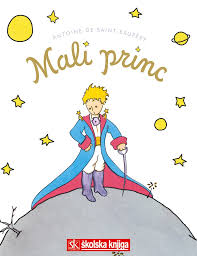 